Motto konkursu:„Dla mnie to najpiękniejszy i jednocześnie najsmutniejszy obraz świata”- „Mały Książę” –Antoine De Saint-ExuperyKonkurs plastyczny:Obraz świata wykreowany na kartach „Małego Księcia”REGULAMIN KONKURSU PLASTYCZNEGO “MAŁY KSIĄŻĘ” I. OrganizatorStarostwo Powiatowe w Toruniu, Szkoła Podstawowa w Makowiskach, Stowarzyszenie „Razem Łatwiej”, Urząd Gminy w CzernikowieII. Cele konkursuKształtowanie wyobraźni uczniów poprzez tworzenie różnorodnych prac plastycznych na      zadany temat.Rozwijanie wyobraźni, pomysłowości i twórczej aktywności dzieci i młodzieżyUwrażliwianie młodych ludzi  na wartości płynące z przyjaźni i pozytywnych relacji międzyludzkich.III. Zasady i warunki uczestnictwaUczestnicy
Konkurs ma charakter powiatowy i jest częścią  projektu „Archipelag Artystycznych Marzeń” realizowanego w ramach „Budżetu Obywatelskiego Powiatu Toruńskiego 2020, a adresatami są uczniowie szkół podstawowych i ponadpodstawowych .Tematyka
Uczestnik konkursu ma za zadanie wykonanie jednej pracy plastycznej na temat:„Obraz świata wykreowany na kartach „Małego Księcia”TechnikaDo konkursu można złożyć prace na podłożu płaskim. Technika pracy dowolna (z wyjątkiem prac komputerowych). Dopuszczalny format prac: min. A4,max A3. Każdy uczestnik może złożyć jedną pracę.Identyfikacja pracy plastycznej:
Prace muszą być na odwrocie czytelnie opisane:imię i nazwisko autorawiek autoraadres szkoły lub placówki, numer telefonuimię i nazwisko nauczyciela, pod którego kierunkiem została wykonana praca.Termin i miejsce nadsyłania prac
Prace należy przesłać pocztą tradycyjną na adres: Szkoła Podstawowa w Makowiskach Makowiska,  87-632 Osówka z dopiskiem konkurs plastyczny „Mały książę”lub dostarczyć osobiście.  Prace należy dostarczyć  do 25 marca 2020 roku. Informacji udziela koordynator  konkursu Anna Piątkowska, tel. 514 184 342 Informacje dotyczące konkursu i laureatów pojawią się do 30.03.2020 r. na stronie internetowej szkoły:  https://spmakowiska.edupage.org/,  stronie powiatu toruńskiego: www.powiattorunski.pl/ oraz stronie urzędu gminy w Czernikowie: https://www.czernikowo.pl/ .    IV. Rozstrzygnięcie konkursu i ogłoszenie wyników
Jury powołane przez organizatora przyzna trzy atrakcyjne nagrody rzeczowe i wyróżnienia. Jury dopuszcza możliwość przyznania dodatkowych nagród . Wręczenie nagród odbędzie się 06.04.2020 roku w Szkole Podstawowej w Makowiskach po monodramie Tadeusza Kwinty „Mały Książę”.V. Informacje dodatkoweOrganizatorzy zachęcają do zorganizowania akcji czytania w całości lub we fragmentach  „Małego Księcia” w celu zachęcenia do udziału w konkursie.Organizatorzy nie przewidują zwrotu prac.Organizator zastrzega sobie prawo bezpłatnej reprodukcji i wykorzystania zdjęć nagrodzonych prac.Organizator oświadcza, że wszystkie dane osobowe będą wykorzystane jedynie w celach informacyjnych dotyczących konkursu. Jednocześnie uczestniczący w jakikolwiek sposób w konkursie (jako autor prac lub opiekun) zgadzają się na przetwarzanie danych osobowych w celach informacyjnych dotyczących konkursu.Wszelkie sprawy nie uwzględnione w regulaminie rozstrzyga Organizator.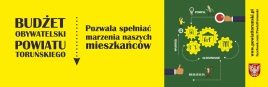 Zadanie współfinansowane                                    z budżetu obywatelskiego                                                      powiatu toruńskiego 2020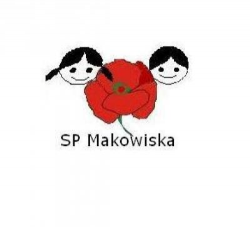 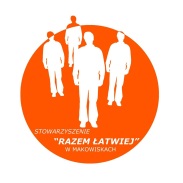 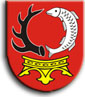 Gmina Czernikowo